Работа должна быть выполнена в формате doc*Установите шрифт Times New Roman, размер шрифта 14 пт.Наберите в первой строке: Работа 2.1. ЧАСТЬ 1. Ниже наберите свою фамилию, имя и отчество. Скопируйте набранную строку и вставьте ее 14 раз.Выполните форматирование текста по представленному образцу:Фамилия Имя ОтчествоФамилия Имя Отчество		(шрифт Arial Black)Фамилия Имя Отчество			(эффекты)Фамилия Имя Отчество			(эффекты)Фамилия Имя Отчество			(эффекты)Фамилия Имя Отчество			(начертание)Фамилия Имя Отчество			(начертание)Фамилия Имя Отчество	(начертание)Фамилия Имя Отчество			(верхний индекс)Фамилия Имя Отчество		(нижний индекс)Фамилия Имя Отчество		(регистр)Фамилия Имя Отчество			(эффекты)Фамилия Имя Отчество			(эффекты)Фамилия Имя Отчество			(эффекты)Фамилия Имя Отчество				(любой декоративный шрифт)Сохраните документ. Сделайте 2 строки пропуск и наберите Работа 2.1. ЧАСТЬ 2. Установите шрифт Arial, размер шрифта 14 пт.     Установите абзацный отступ – 1 см.     Создайте полную копию следующего текста, подбирая соответствующее форматирование символов и  абзацев.Установите абзацный отступ – 1 см.     Создайте полную копию следующего текста, подбирая соответствующее форматирование символов и  абзацевСохраните документ. Сделайте 2 строки пропуск и наберите Работа 2.1. ЧАСТЬ 3. Ниже  создайте списки по образцу:Microsoft WordMicrosoft WordMicrosoft WordMicrosoft WordMicrosoft WordMicrosoft WordMicrosoft WordMicrosoft WordMicrosoft WordMicrosoft WordMicrosoft WordMicrosoft WordMicrosoft WordMicrosoft WordMicrosoft WordMicrosoft WordMicrosoft Word15.  Сохраните отчет в папке с номером Вашей группы и закройте документ.16. Сообщите преподавателю о завершении работы и готовности отчета к проверке.Контрольные вопросы: 1.	Какие две  основные части отображаются в окне программы при открытии Word?2.	Для чего служит кнопка «Подстрочный знак»?3.	 Для чего служит кнопка «Надстрочный знак»?4.	Какие спецэффекты можно задать с помощью кнопки «Параметры анимации»?5.	Можно ли текст, разделенный на абзацы, преобразовать в списки различного типа?ПРИЛОЖЕНИЯПриложение 1Форма отчётаЗадание 1.Создайте файл отчеты в Word по образцу приведенному в приложении 1 и заполните его шапку.ПРИМЕЧАНИЕ. Ваша фамилия (с инициалами) должна являться именем файла отчета.Запустите Excel.Переименуйте Лист1, дав ему имя Заработная плата.Введите в ячейки таблицы следующие данные:A1 – № п/п; A2 – 1; A3 – 2; B1 – Фамилия; B12 – Итого; C1 – Оклад; D1 – Ставка; E1 – Зарплата; F1 – Налоги; G1 – К выдаче; H1 – Ставка подоходного налога; I1 – 12%.Заполните столбец А используя маркер автозаполнение, так, чтобы в нем содержалась последовательность чисел от 1 до10. ПРИМЕЧАНИЕ. При возникновении трудностей – используйте справочную систему (рис. 3.1.1).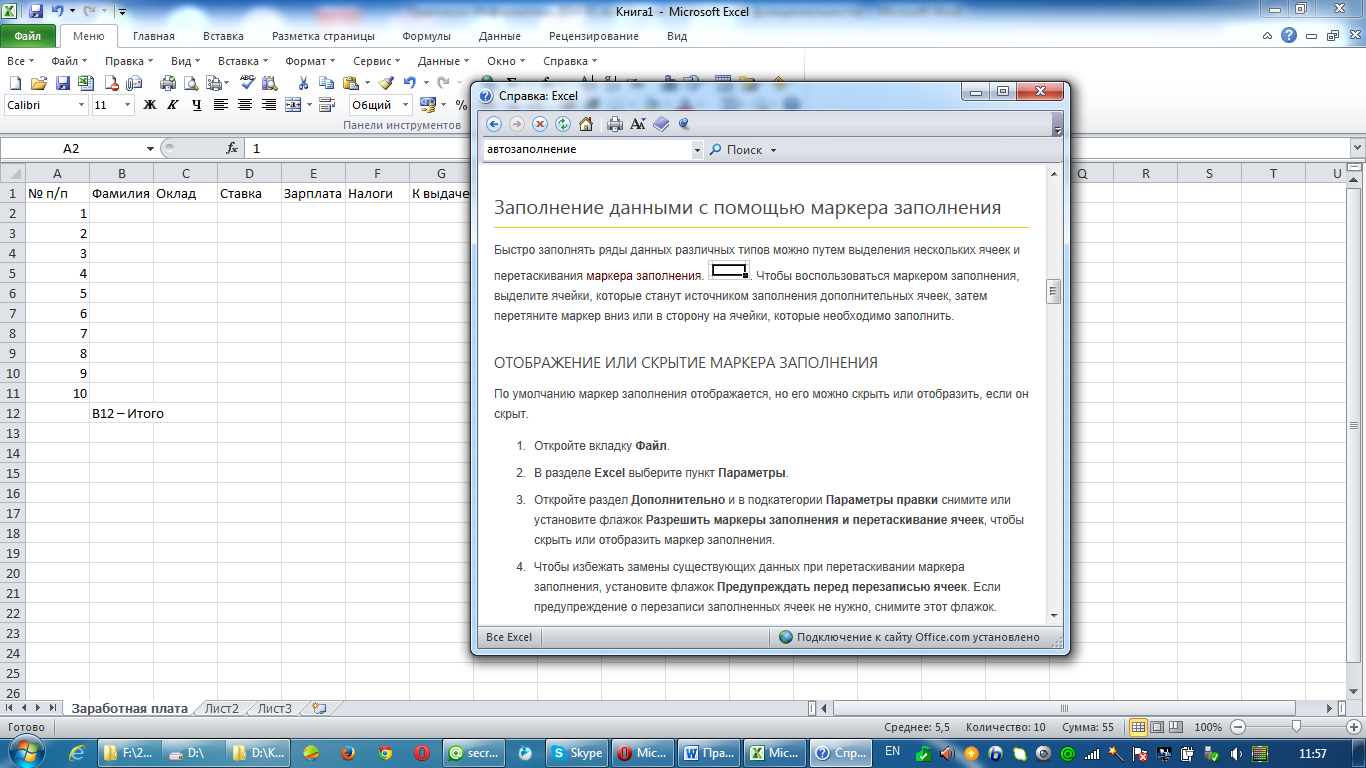 Заполните ячейки B2:B11, введя в них произвольные фамилии.Заполните ячейки C2:D11.Вычислите Зарплату как произведение Оклада  на  Ставку. Для этого введите в ячейку Е2 формулу =C2*D2.Используя маркер автозаполнения скопируйте формулу из ячейки E2 в Е3:Е11. Обратите внимание на то, как изменилась формула.Вычислите Налог. Для этого введите в ячейку F2 формулу =E2*$I$1.Используя маркер автозаполнения скопируйте формулу из ячейки F2 в F3:F11. Обратите внимание на то, как изменилась формула.Вычислите К выдаче. Для этого введите в ячейку G2 формулу =E2-F2.Используя маркер автозаполнения скопируйте формулу из ячейки G2 в G3:G11. Обратите внимание на то, как изменилась формула.Введите в ячейку C12 формулу =СУММ(C2:C11). Для ввода функции используйте Мастер функций.Используя маркер автозаполнения скопируйте формулу из ячейки C12 в D12:G12. Обратите внимание на то, как изменилась формула. Сделайте копию экрана и занесите ее в отчет в раздел Задание 1, п.1.Измените значение ячейки I1 на 20% и проследите за произошедшими в таблице изменениями.Сделайте копию экрана и занесите ее в отчет в раздел Задание 1, п.2.Сохраните файл под именем «Зарплата» и закройте файл.Задание 2. 1.	Запустите Excel.2.	Переименуйте Лист1, дав ему имя Страны.3.	Создайте  следующую таблицу (Для разбиения текста в ячейке на строки используйте комбинацию клавиш Alt+Enter. Для создания верхнего индекса выделите символ, выберите из меню Формат пункт Ячейки…). 4. Вычислите сумму в столбце Площадь, используя кнопку Поле Функция Панели формул. 5. Вычислите сумму в столбце Население, используя кнопку  Автосумма Панели инструментов Стандартная. 6. Для каждой страны вычислите плотность населения и долю (в %) от всего населения Земли. При вычислении плотности населения всего мира используйте функцию СРЗНАЧ – Среднее значение.): 7. Сделайте копию экрана и занесите ее в отчет в раздел Задание 2, п.1.8. Сохраните файл под именем «Страны» и закройте файл.Предъявите преподавателю на проверку три файла:ОтчетЗарплатаСтраны.Контрольные вопросы:1.	Что такое электронная таблица?2.	В чем отличие электронной таблицы от простой?3.	Что такое рабочая книга и рабочий лист в Exel?4.	Что такое диапазон ячеек?5.	Какая ячейка называется текущей?ОТЧЕТо выполнении практической работы по дисциплинеИНФОРМАТИКАОТЧЕТо выполнении практической работы по дисциплинеИНФОРМАТИКАОТЧЕТо выполнении практической работы по дисциплинеИНФОРМАТИКАОТЧЕТо выполнении практической работы по дисциплинеИНФОРМАТИКАСтудент ………….Группа……………Дата……………….Операционная система…………………………………Номер пункта работыСодержаниеРезультат выполнения пункта работы (копии экрана)Результат выполнения пункта работы (копии экрана)1234СтранаПлощадь,
тыс. км2Население, 
тыс. чел.Плотность населения,
чел/км2В % от всего
населения1Россия170751490002США93632520003Канада9976270004Франция552565005Китай956111600006Япония3721250007Индия32888500008Израиль1447009Бразилия276715400010Египет10025600011Нигерия92411500Весь мир